Year 5 Homework  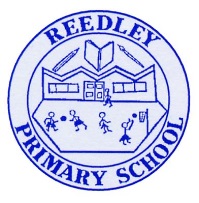 Date homework set: 02.03.23To be returned to school by: 07.03.23Talking Topic (10 minutes)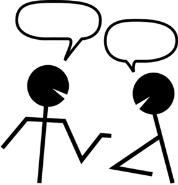 To discuss the following topic:“What activities did you do on World Book Day?”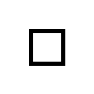 Tick when you have completed this task.Maths (10 minutes)Complete the following: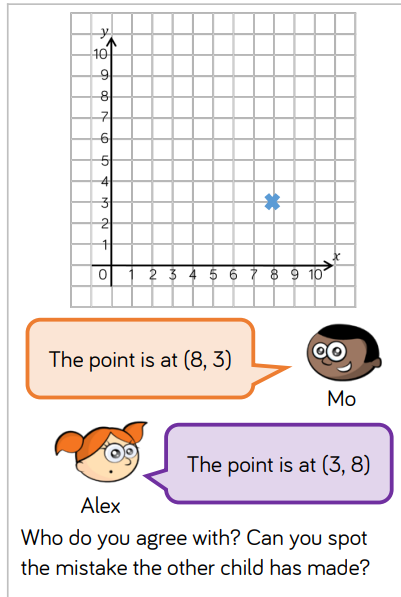 Tick when you have completed these tasks.Writing (10 minutes)Imagine a robot cam to visit school. Describe the robot.Spellings:Learn these spellings:Queue TemperatureHarassProgrammeRhyme Tick when you have completed this task.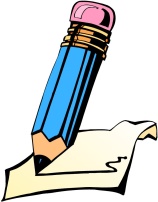 